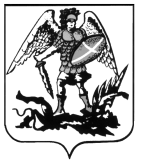 КОНТРОЛЬНО-СЧЕТНАЯ ПАЛАТА АРХАНГЕЛЬСКОЙ ОБЛАСТИПРЕДСЕДАТЕЛЬпл. Ленина, 1, г. Архангельск, 163000 телефон/факс: 63-50-66, e-mail: support@kspao.ru ЗАКЛЮЧЕНИЕпо результатам экспертизы проекта областного закона «О внесении изменений и дополнений в областной закон«Об областном бюджете на 2020 год и на плановый период 2021 и 2022 годов»09 декабря 2020 г.В соответствии с п. 7 ст. 25 областного закона от 23.09.2008 № 562-29-ОЗ «О бюджетном процессе Архангельской области» (далее по тексту – закон о бюджетном процессе), подпунктом 1.1.3 Плана экспертно-аналитической и контрольной деятельности контрольно-счетной палаты Архангельской области на 2020 год, контрольно-счетной палатой проведена экспертиза проекта областного закона «О внесении изменений и дополнений в областной закон «Об областном бюджете на 2020 год и плановый период 2021 и 2022 годов», внесенного на 22-ю сессию Архангельского областного Собрания депутатов (далее по тексту – Законопроект).Представленным Законопроектом предлагается изменить основные параметры областного бюджета на 2022 и на 2023 годы, а также внести отдельные изменения на 2020 год, из них:Доходная и расходная части областного бюджета на 2020 год остаются без изменений. Расходную часть областного бюджета на 2021 и на 2022 годы предлагается увеличить на сумму 1 732,4 млн.руб. ежегодно и зарезервировать в составе областного бюджета для осуществления бюджетных инвестиций в объекты инфраструктуры в целях реализации новых инвестиционных проектов.Указанные изменения обусловлены требованиями Правил проведения в 2017 году реструктуризации обязательств (задолженности) субъектов Российской Федерации перед Российской Федерацией по бюджетным кредитам, утвержденных постановлением Правительства РФ от 13.12.2017 № 1531, в редакции постановления от 30.04.2020 № 619 и дополнительного соглашения между Минфином России и Правительством Архангельской областью от 30.09.2020 № 5/5/5/5, предусматривающими реструктуризацию бюджетных кредитов до 2029 года.Дефицит областного бюджета на 2020 год в результате предлагаемых изменений не изменится и составит 18 886,1 млн.руб.В то же время, предлагается внести изменения в состав источников финансирования областного бюджета на 2020 год, из них:а) Оборот (привлечено и погашено) по кредитам кредитных организаций (далее – коммерческие кредиты) на 2020 год предлагается уменьшить на 1 154,9 млн.руб.:б) Сумму погашения бюджетных кредитов предлагается уменьшить на 1 154,9 млн.руб. в связи с заключением соглашения, предусматривающего реструктуризацию бюджетных кредитов до 2029 года.За счет перечисленных выше изменений предельный объем государственного долга Архангельской области на 01.01.2021 не изменится.На 2021 и на 2022 годы дефицит областного бюджета предлагается увеличить на 1 732,4 млн.руб. в результате чего он в 2021 году составит 3 190,3 млн.руб., в 2022 году – 1 657,2 млн.руб. Указанные изменения также обусловлены реструктуризацией задолженности по бюджетным кредитам, предоставленным из федерального бюджета.Уровень дефицита областного бюджета на 2020 год не изменятся и составляет 34,0 % от утвержденного годового объема налоговых и неналоговых доходов, а без учета планируемых поступлений средств от продажи акций и иных форм участия в капитале и снижения остатков средств на счете бюджета дефицит составит 21,1 %, что противоречит ч. 2 ст. 92.1 БК РФ, поскольку уровень дефицита превышает 15 %.Вместе с тем, в соответствии с п. 7 ст. 2.1 Федерального закона от 12.11.2019 № 367-ФЗ «О приостановлении действия отдельных положений Бюджетного кодекса Российской Федерации и установлении особенностей исполнения бюджетов бюджетной системы Российской Федерации в 2020 году» уровень дефицита, утвержденный п. 2 ст. 92.1 БК РФ может быть превышен на сумму бюджетных ассигнований, направленных на финансовое обеспечение мероприятий, связанных с предотвращением влияния ухудшения экономической ситуации на развитие отраслей экономики субъекта Российской Федерации, с профилактикой и устранением последствий распространения коронавирусной инфекции.Таким образом, предельный размер дефицита областного бюджета на 2020 год, с учетом указанной нормы Федерального закона должен составить 15 485,2 млн.руб. ((55501,0*15%)+5877,5+1282,5), что на 3 400,9 млн.руб. меньше, чем утверждено областным законом «Об областном бюджете на 2020 год и на плановый период 2021 и 2022 годов» от 13.12.2019 № 188-13-ОЗ (ред. от 25.11.2020), который составляет 18 886,1 млн.руб.Сумма превышения в размере 3 400,9 млн.руб. по информации министерства финансов Архангельской области направляется на финансовое обеспечение мероприятий, связанных с предотвращением влияния ухудшения экономической ситуации на развитие отраслей экономики Архангельской области, с профилактикой и устранением последствий распространения коронавирусной инфекции. Таким образом, дефицит областного бюджета на 2020 год не превышает ограничения, установленные статьей 92.1 БК РФ.Выполнение условий дополнительного соглашения от 30.09.2020 № 5/5/5/5 с Минфином России и предусмотренные в составе Законопроекта на 2020 – 2022 годы параметры в части общего объема государственного долга в процентном соотношении к налоговым и неналоговым доходам областного бюджета, представлены в таблице 1.Таблица 1. Соотношение верхнего предела государственного долга Архангельской области, предусмотренное Законопроектом по отношению к налоговым и неналоговым доходам, утвержденным в областном бюджете на 2020 – 2022 годы, а также условия соглашения от 30.09.2020 № 5/5/5/5, заключенного между Правительством Архангельской области и Минфином России, предусматривающего реструктуризацию задолженности по бюджетным кредитам до 2029 года, в процентахПо результатам исполнения областного бюджета за 2020 – 2022 годы нарушение условий соглашения с Минфином от 30.09.2020, о реструктуризации бюджетных кредитов влечет риск применения к Архангельской области санкций в виде досрочного погашения реструктурированной задолженности в размере превышения предельных значений дефицита бюджета и объема государственного долга, но не более 5 % общего объема реструктурированной задолженности по бюджетным кредитам (п. 6 соглашения с Минфином России от 30.09.2020).По результатам проведенной экспертизы контрольно-счетная палата Архангельской области полагает возможным принятие Законопроекта Архангельским областным Собранием депутатов.НаименованиеНа 01.01.2021На 01.01.2022На 01.01.2023Закон об областном бюджете (с учетом изменений) – всего верхний предел82,9 69,6 67,6  - в т.ч. по кредитам кредитным организациям58,3 50,8 50,7 Условия соглашения от 30.09.2020 – всего верхний предел73,0 68,0 63,0  - в т.ч. по кредитам кредитным организациям50,0 50,0 50,0 Отклонение от условий соглашения - всего (превышение), п.п.9,9 1,6 4,6  - в т.ч. по кредитам кредитным организациям8,3 0,8 0,7 А.А. Дементьев